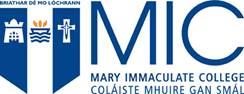 Graduate Certificate in Autism Studies Application (GCAS) 2021-2022 All questions must be answered  	Please email your application to:   TaughtProgrammes@mic.ul.ie Do not leave blanks or put in dashes 	 	                              Please use BLOCK LETTERS using BLACK ink * including terminal QCA for Mary Immaculate College/UL graduates.  ** Under the National Framework of Qualifications. IMPORTANT NOTICE:  Applicants with qualifications from institutions other than Mary Immaculate College will need to submit a transcript of your Level 8/BA qualification (to include your final degree(s) results). This needs to be submitted with your application. Applications without transcripts cannot be processed.  20 	I affirm that the particulars given in relation to this application are in all respects true and I agree to be bound by the academic regulations of the University.  	SIGNATURE OF APPLICANT 	 	DATE 	 	 	                  	 Closing date for receipt of applications is Friday, 18 June 2021. 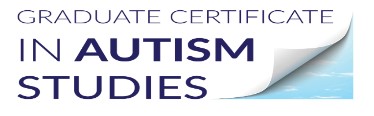 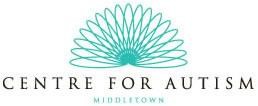 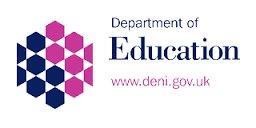 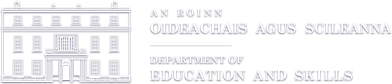 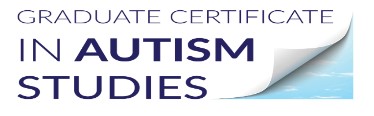 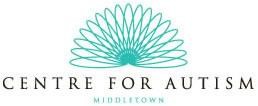 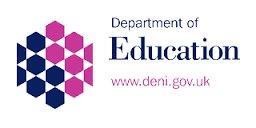 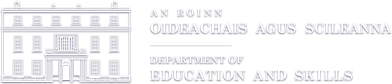 FOR OFFICIAL USE ONLY DOES THIS APPLICANT NEED TO BE (Please tick) COMMENTS AN OIFIG IONTRÁLA IARCHÉIME AMHÁIN: 1APPLICATION TO UNDERTAKE STUDY    LEADING TO THE AWARD OF A Grad. Cert.   X MA  ■ MEd  ■ PhD  ■ Grad. Cert.   X MA  ■ MEd  ■ PhD  ■ Grad. Cert.   X MA  ■ MEd  ■ PhD  ■ Grad. Cert.   X MA  ■ MEd  ■ PhD  ■ Grad. Cert.   X MA  ■ MEd  ■ PhD  ■ Grad. Cert.   X MA  ■ MEd  ■ PhD  ■ Grad. Cert.   X MA  ■ MEd  ■ PhD  ■ Grad. Cert.   X MA  ■ MEd  ■ PhD  ■ Grad. Cert.   X MA  ■ MEd  ■ PhD  ■ 2TITLE OF COURSE APPLIED FOR         Graduate Certificate in Autism Studies (GCAS)         Graduate Certificate in Autism Studies (GCAS)         Graduate Certificate in Autism Studies (GCAS)         Graduate Certificate in Autism Studies (GCAS)         Graduate Certificate in Autism Studies (GCAS)         Graduate Certificate in Autism Studies (GCAS)         Graduate Certificate in Autism Studies (GCAS)         Graduate Certificate in Autism Studies (GCAS)         Graduate Certificate in Autism Studies (GCAS) 3NAME IN FULL                                  4NAME (as on birth certificate, if different)    5CUSTOMARY NAME to be used on all official College documentation 6 REGISTRATION NUMBER (former Mary Immaculate students only)  7PPS Number or National Insurance Number  8DATE OF BIRTH 9NATIONALITY 10ADDRESS FOR CORRESPONDENCE  (If your correspondence details change, you should notify us immediately in writing) 11DAYTIME TELEPHONE NUMBER MOBILE NUMBER (if different) 1212Email Address Email Address Email Address Email Address 1313PERMANENT ADDRESS (or that of next of kin)  PERMANENT ADDRESS (or that of next of kin)  PERMANENT ADDRESS (or that of next of kin)  PERMANENT ADDRESS (or that of next of kin)  1414APPLICATION FEE Have you paid the non-refundable Application Fee of €50 (please see MIC website for details) PayPal Receipt Number:APPLICATION FEE Have you paid the non-refundable Application Fee of €50 (please see MIC website for details) PayPal Receipt Number:APPLICATION FEE Have you paid the non-refundable Application Fee of €50 (please see MIC website for details) PayPal Receipt Number:APPLICATION FEE Have you paid the non-refundable Application Fee of €50 (please see MIC website for details) PayPal Receipt Number:1515THIRD LEVEL EDUCATION (Please provide evidence of your Level 7 or 8 /BA qualification) THIRD LEVEL EDUCATION (Please provide evidence of your Level 7 or 8 /BA qualification) THIRD LEVEL EDUCATION (Please provide evidence of your Level 7 or 8 /BA qualification) THIRD LEVEL EDUCATION (Please provide evidence of your Level 7 or 8 /BA qualification) THIRD LEVEL EDUCATION (Please provide evidence of your Level 7 or 8 /BA qualification) THIRD LEVEL EDUCATION (Please provide evidence of your Level 7 or 8 /BA qualification) THIRD LEVEL EDUCATION (Please provide evidence of your Level 7 or 8 /BA qualification) THIRD LEVEL EDUCATION (Please provide evidence of your Level 7 or 8 /BA qualification) Names and Addresses of Institutions attended Names and Addresses of Institutions attended Names and Addresses of Institutions attended Years of  study From         to  Major areas of Specialisation Major areas of Specialisation Qualification Class of Qualification* Level of Qualification ** Level of Qualification ** 16 State briefly but explicitly the basis of your interest in postgraduate studies and how this relates to your career objectives 17Have you previously applied to Mary Immaculate College to undertake Postgraduate Study?        Yes  	 	No 	   If “yes” state year and specify programme applied for and name(s) on application 18 Please state how the Programme of Study came to your attention. Please be specific giving title of newspaper, media, webpage, word of mouth, other (please specify). 19 My preference for on-site lectures for the Graduate Certificate in Autism Studies is (PLEASE TICK)    Mary Immaculate College Limerick                                   	 	    Middletown Centre for Autism Armagh  	    Dublin                                                                                     	 Please note there is no guarantee that the course will run in each venue. The orientation day will take place in Mary Immaculate College for ALL students. There may be a number of lectures with outside speakers which will take in Dublin for ALL students. Accepted Rejected Pending  SIGNATURE DATE 